AMAÇ: Laboratuvarda yürütülen çalışmaların etkili ve düzenli bir şekilde yürütülmesini sağlamak, iş gücü ve zaman kaybını önlemek, hasta ve çalışan güvenliğini en üst düzeyde tutmaktır.KAPSAM: Diş Hekimleri ve Diş Protez TeknisyenleriKISALTMALAR:HBYS: Hasta Bilgi Yönetim SistemiRPT: Protez tekrarıTANIMLAR:SORUMLULAR: Diş Protez Laboratuvarı Bölüm Kalite Sorumlusu, Diş Protez Laboratuvarıçalışanları, hizmet alımı yapılan laboratuvar çalışanları, diş hekimleri ve ilgili tüm personel sorumludur.FAALİYET AKIŞI:Protez Yapım ve Teslim SüreleriYüklenici Firma Teslim Süreleri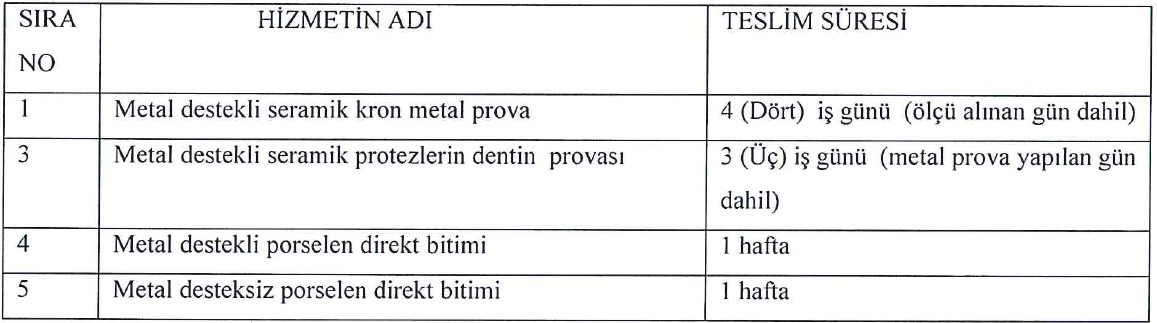 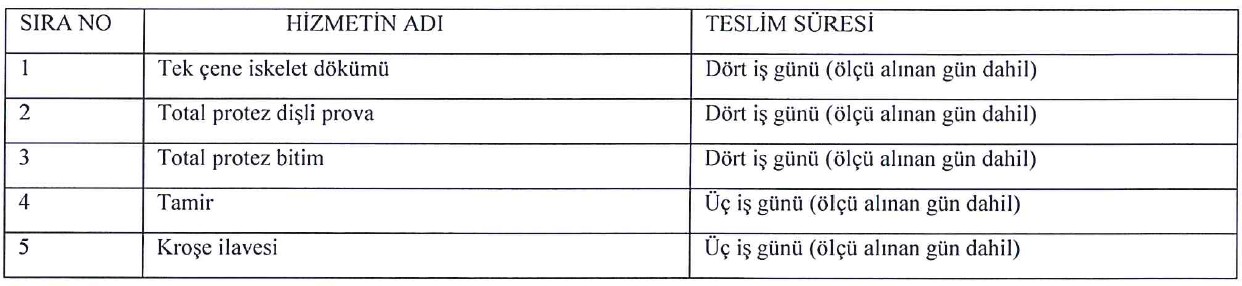 Total Protezlerin yapım süresinin standardizasyonu için; Birinci ölçüden şahsi kaşığın hazırlanarak ikinci ölçüye geçilmesi arasındaki süre: 2 iş günü, İkinci ölçüden kaide plağının ve mum şablonun hazırlanmasına kadar olan süre: 3 iş günü, İkinci ölçüden Sentrik oklüzyon ve kapanışın hazırlanmasına kadar geçen süre: 3 iş günü, Sentrik oklüzyonun ve kapanışın tespitinden dişli provaya kadar olan süre:3 iş günü, laboratuvar ve 1 iş günü klinik teslimi olmak üzere toplam 4 iş günü, Dişli provanın yapılmasından protez bitimine ve teslim edilmesine kadar olan süre: 3 iş günü, laboratuvar ve 1 iş günü klinik teslimi olmak üzere toplam 4 iş günü Total Protezin bitim süresi en fazla 17 iş günüdür.Bölümlü Protezlerin yapım süresinin standardizasyonu ve şartname ile sözleşmelere uygunluğu için; Birinci ölçüden şahsi kaşığın hazırlanarak ikinci ölçüye geçilmesi arasındaki süre: 2 iş günü, İkinci ölçüden metal döküm kaidenin hazırlanmasına kadar geçen süre: 4 iş günü,laboratuvar ve 1 iş günü klinik teslimi olmak üzere toplam 5 iş günü Sentrik oklüzyonun ve kapanışın tespitinden dişli provaya kadar olan süre: 3 iş günü, laboratuvar ve 1 iş günü klinikteslimi olmak üzere toplam 4 iş günü. Dişli provanın yapılmasından protez bitimine ve teslim edilmesine kadar olan süre: 3 iş günü, laboratuvar ve 1 iş günü klinik teslimi olmak üzere toplam 4 iş günü olmak üzere Bölümlü Protezin bitim süresi en fazla 17 iş günüdür.Hareketli ve sabit protez tamiri (kırık, diş ilavesi, kroşe ilavesi, faset vb. )yapım süresinin standardizasyonu ve şartname ile sözleşmelere uygunluğu için; Birinci ölçüden sonra 3 iş günüdür.Hareketli protezlerde tekrarlanan işlerde süreçlerdeki randevu tarihi aynıdırKron Köprü Protezlerin yapım süresinin standardizasyonu ve şartname ile sözleşmelere uygunluğu için; diş kesiminden keçici kron yapımı arasındaki süre 1 iş günü, Ölçü alımından metal prova arasındaki süre: 4 iş günü, laboratuvar ve 1 iş günü klinik teslimi olmak üzere toplam 5 iş günü Metal prova dentin prova arasındaki süre:3 iş günü, laboratuvar ve 1 iş günü klinik teslimi olmak üzere toplam 4 iş günü Dentin prova ile porselen bitim arasındaki süre: 1 iş günü olmak üzere kron köprü protezlerin yapım süresi en fazla 11 iş günü olmalıdır.Protez teslim süreleri her ayın sonunda Diş Protez Laboratuvarı Sorumlu Hekimi ve Sorumlu Diş teknikeri tarafından değerlendirilir.Protezlerin karışmaması için ölçü kaplarının üzerine mutlaka hasta barkodu yapıştırılır.Tam Protez Yapım Aşamaları ve Teslim Süresi:Ölçü alımı ile, model oluşturmak amacıyla ölçünün klinikten protez laboratuvarına ulaştırılması ve alçının dökülmesi azami 30 dakika içinde gerçekleştirilmelidir.Dökülen alçı en az bir saat bekletildikten sonra modelden çıkarılmalıdır.Protezin iskelet aşaması özel hizmet laboratuvarı tarafından hazırlanırHatasız modellere akrilikten kaide ve mum şablon hazırlanır.Teknisyen kapanışı alınmış mum şablonları iskeletlerle birlikte teslim alır.Sorumlu diş teknisyeni hekimin teslim ettiği modelleri protez takip fişi ile birlikte teknisyene gönderir.Modeller görevli teknisyen tarafından artikülatöre bağlanır.Dişli Prova dişler dizilmiş modelaj yapılmış halde hekime teslim edilir.Gönderme tarih ve saati HBYS ‘ne işlenir.Dişli provası yapılan modeller ve protez takip fişi ile birlikte görevli personel tarafından laboratuvara getirilir.Görevli teknisyen tarafından modelaj kontrol edilerek mufla bölümüne gönderilir.Mufla bölümünde tepim işlemi yapılan tam protezler tesviye bölümüne gönderilerek tesviyesi ve parlatması sağlanarak sorumlu teknisyene teslim eldir.Sorumlu teknisyen gerekli kayıtları HBYS’ne işleyerek hekime gönderir.Teslim süresini geçen protezler takip edilerek analiz edilir ve DÖF düzenlenir.Hareketli Protez Yapım Aşamaları ve Teslim SüresiDökülen alçı en az bir saat bekletildikten sonra modelden çıkarılmalıdır.Sorumlu Teknisyen kapanışı alınmış mum şablonları iskeletlerle birlikte teslim alır.Sorumlu diş teknisyeni hekimin teslim ettiği modelleri protez takip fişi ile teknisyene gönderir.Modeller görevli teknisyen tarafından artikülatöre bağlanır.Dişli Prova dişler dizilmiş modelaj yapılmış halde hekime teslim edilir.Gönderme tarih ve saati HBYS ‘ne işlenir.Dişli provası yapılan modeller ve protez takip fişi ile birlikte görevli personel tarafından laboratuvara getirilir.Görevli teknisyen tarafından modelaj kontrol edilerek mufla bölümüne gönderilir.Mufla bölümünde tepim işlemi yapılan tam protezler tesviye bölümüne gönderilerek tesviyesi ve parlatması sağlanarak sorumlu teknisyene teslim eldir.Sorumlu teknisyen gerekli kayıtları HBYS’ne işleyerek hekime gönderir.Teslim süresini geçen protezler takip edilerek analiz edilir ve DÖF düzenlenir.Sabit Protez Yapım Aşamaları ve Teslim SüresiDiş kesimi yapıldıktan sonra ölçü alınıp yüklenici firma elemanına teslim edilir.Dökülen alçı en az bir saat bekletildikten sonra modelden çıkarılmalıdır.Azami 30 dk. içinde alçı dökülür.Dökülen alçı donduktan sonra modelden çıkarılmalıdır.Hastaya geçici protez yapılır, geçici kronlar aynı gün içerisinde hekime teslim edilerek hastaya takılır.Daimi çalışma modeli sert alçıdan hazırlanır.Yüklenici firma kronun metal dökümünü yaparak hastanın metal provası yapılması için hekime teslim eder.RPT edilen kron köprüler için metal prova en geç 2 iş günü, dentin prova en geç 2 güntoplamda 4 iş günü içinde protez hekime teslim edilir.Teslim süresini geçen protezler takip edilerek analiz edilir ve DÖF düzenlenir.Hastaların Protez Teslim Süreleri Hakkında Bilgilendirilmesi:Fakültemizde hastalar aşağıda belirtilen yollarla protez teslim süreleri hakkında bilgilendirilmektedir:İlgili personeller (diş hekimi, teknisyen, klinik sekreterleri vb.) tarafından sözlü olarak bilgilendirilir ve prova için randevuları verilir.Hastaya ait bilgilerin ve protez işlemlerinin yer aldığı protez takip fişinin bir nüshası verilir.Hasta kayıt biriminde hastaya verilen Hasta Bilgilendirme Formu ile bilgilendirilir.Protez Teslimi ile İlgili Gecikme Olduğunda Hastaların Bilgilendirilmesi:Herhangi bir nedenle protezin teslimi ile ilgili bir gecikme söz konusu olduğu zaman HBYS sisteminde kayıtlı hasta iletişim bilgileri doğrultusunda hastayla iletişime geçilerek; süreç hakkında bilgi verilir ve protezin gecikme sebebi, teslim edileceği zaman hakkında gerekli açıklamalar yapılarak hasta bilgilendirilir.Hasta Protez Kullanımı Hakkında Bilgilendirilmesi:Diş Hekimi tarafından sözlü olarak bilgilendirilir ve hastaya eğitim verilir.Hasta/Hasta Yakını Bilgilendirme Formu verilir.Rıza Belgeleri (Bilgilendirilmiş onam formları) bir nüshası hastaya verilir.